Iº TORNEIO SOCIAL DE VOLEIBOL EULISBOA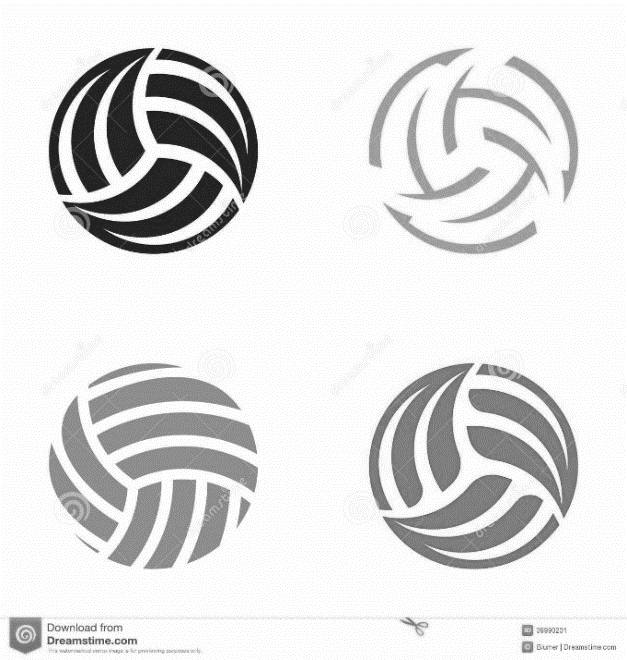 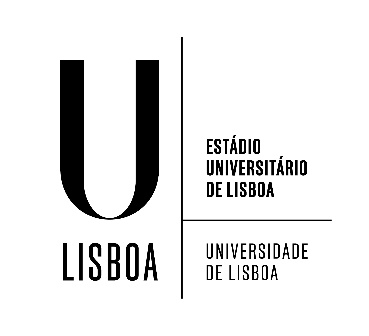  26 março 2023 – ESTÁDIO UNIVERSITÁRIO DE LISBOAFICHA DE INSCRIÇÃO Dados do Capitão de EquipaDados do Capitão de EquipaDados do Capitão de EquipaDados do Capitão de EquipaDados do Capitão de EquipaDados do Capitão de EquipaDados do Capitão de EquipaDados do Capitão de EquipaNome CompletoNome CompletoNIFTelemóvele-mailData NascimentoIdadeNº de Utente 1Dados dos restantes Elementos da EquipaDados dos restantes Elementos da EquipaDados dos restantes Elementos da EquipaDados dos restantes Elementos da EquipaDados dos restantes Elementos da EquipaDados dos restantes Elementos da EquipaDados dos restantes Elementos da EquipaDados dos restantes Elementos da EquipaNome CompletoNome CompletoNIFTelemóvele-mailData NascimentoIdadeNº de Utente 23456789101112Nome da Equipa